LIGUE DE VOILE NOUVELLE-AQUITAINE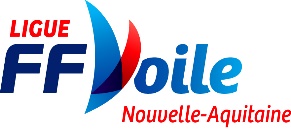 COMMISSION REGIONALE D’ARBITRAGEFICHE D’EVALUATIONCOMMISSAIRE AUX RESULTATS STAGIAIRENOM           :     Prénom      :Adresse      :Email           :N° Licence :Ligue            :                                           CDV :EVALUATEURNOM        :Prénom    :Email        :N° Licence :SUPPORTDériveur Habitable MulticoquePlanche à voile / KiteboardVoile RadiocommandéeNIVEAU DE L’EPREUVEDépartemental Régional - Inter-Régional NationalInternationalL’EVALUATION a eu lieu dans leClub du stagiaire : OUI - NONNombre de Séries    :Nombre de courses :Nombre de Participants :Classement inter-séries : OUI - NON1ère PARTIE (doit être remplie et argumentée avec le stagiaire à l’issue de chaque mise en situationCONNAISSANCES :Légende :        A = Acquis                  AP = A  Perfectionner                           NA = Non Acquis   2ème PARTIE (à remplir par le maître de stage à l’issue du stage)APPRECIATIONS & SYNTHESE (doit traduire l’aisance du stagiaire par rapport à la gestion administrative d’une régate, à la conduite des procédures amenant à un classement, aux diverses tâches nécessaires au bon déroulement de l’épreuve, ainsi que toutes vos observations….)Pour le stagiaire                                                                                                                  Fait le     Retourner cette fiche à :                                                                                  Responsable CRA Nouvelle-Aquitaine – Roland DESFORGES    Email : cra@ligue-voile-nouvelle-aquitaine.frSIGNATURES                               Le stagiaire                                                                                       L’évaluateur        